Maths puzzles 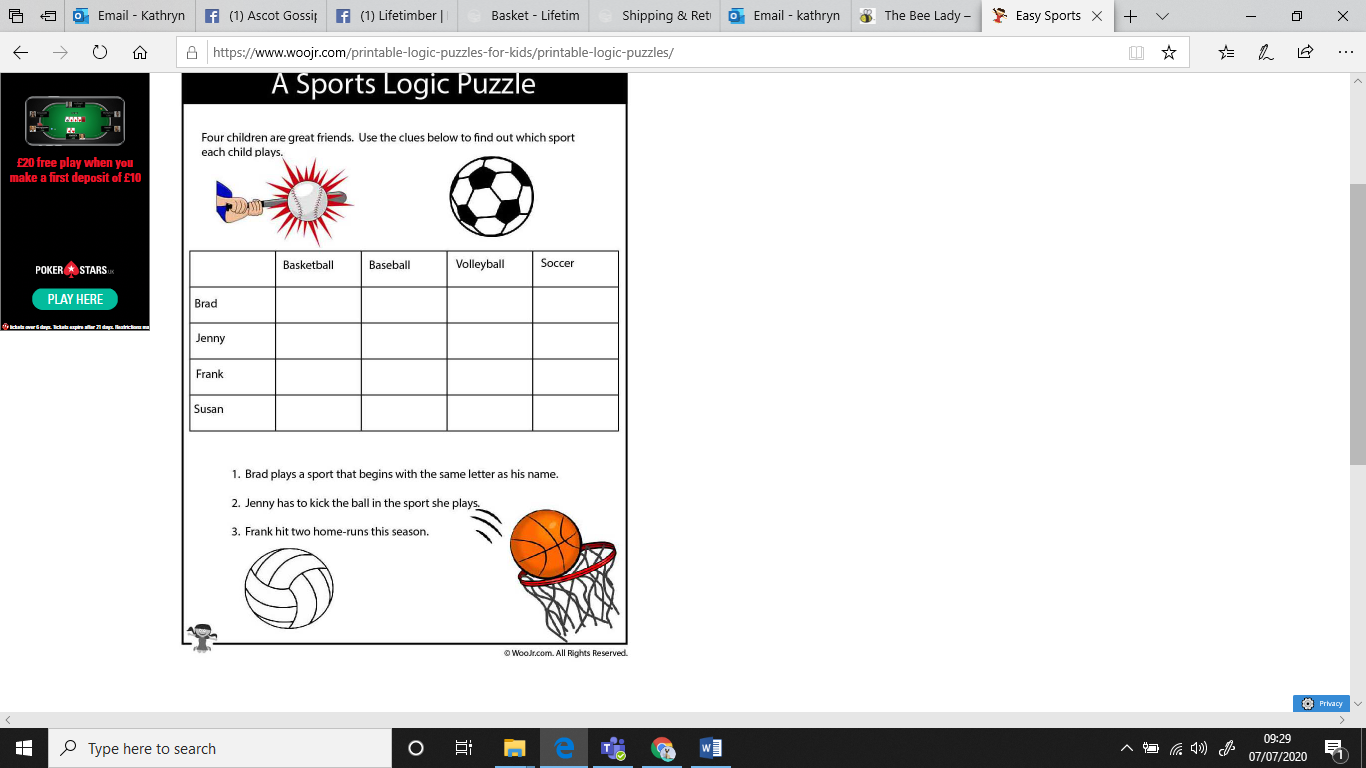 Answers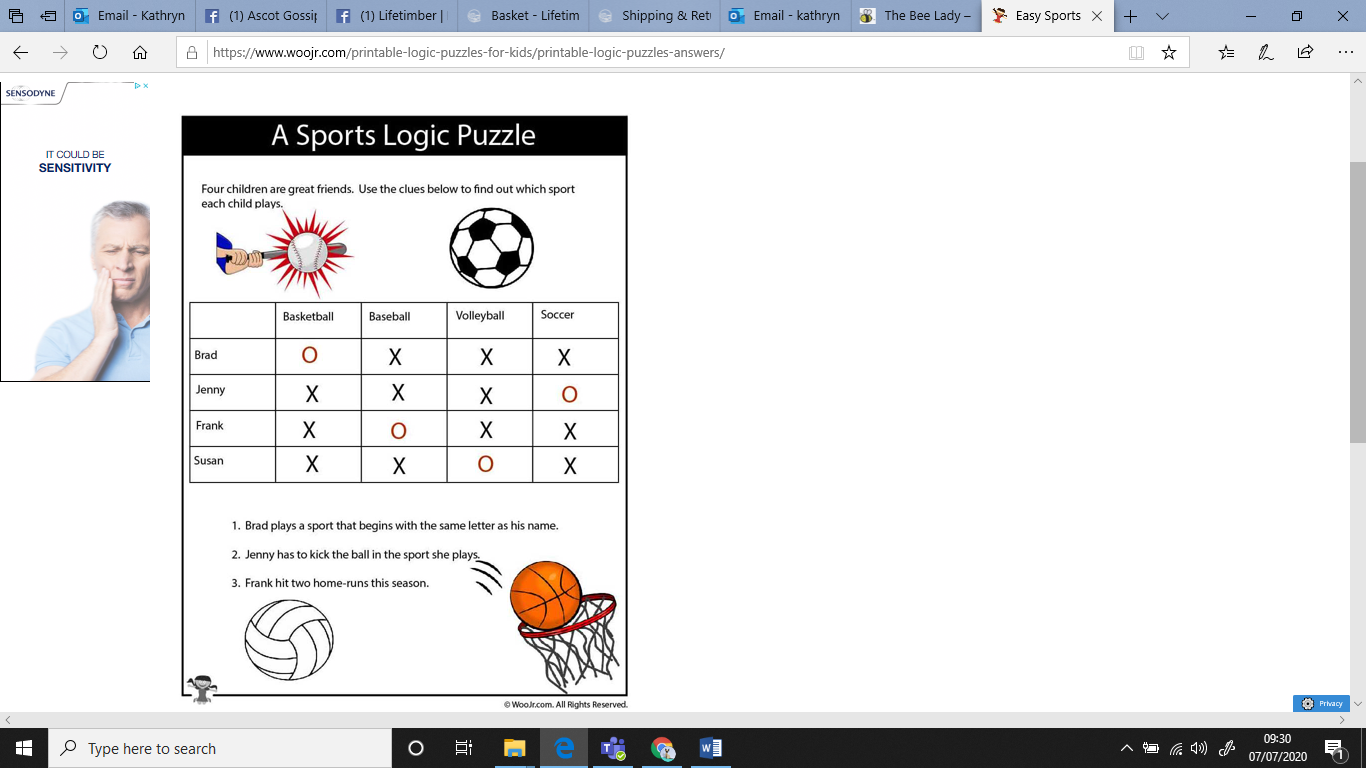 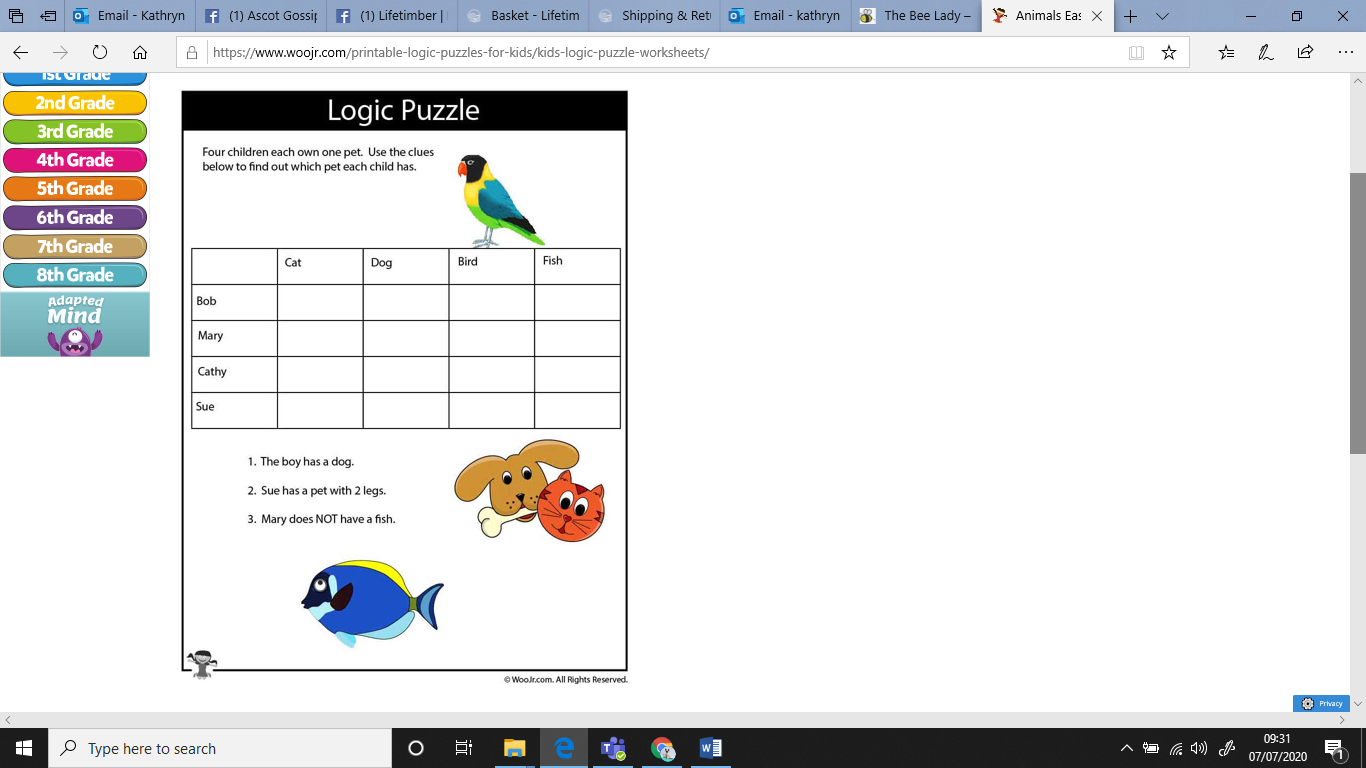 Answers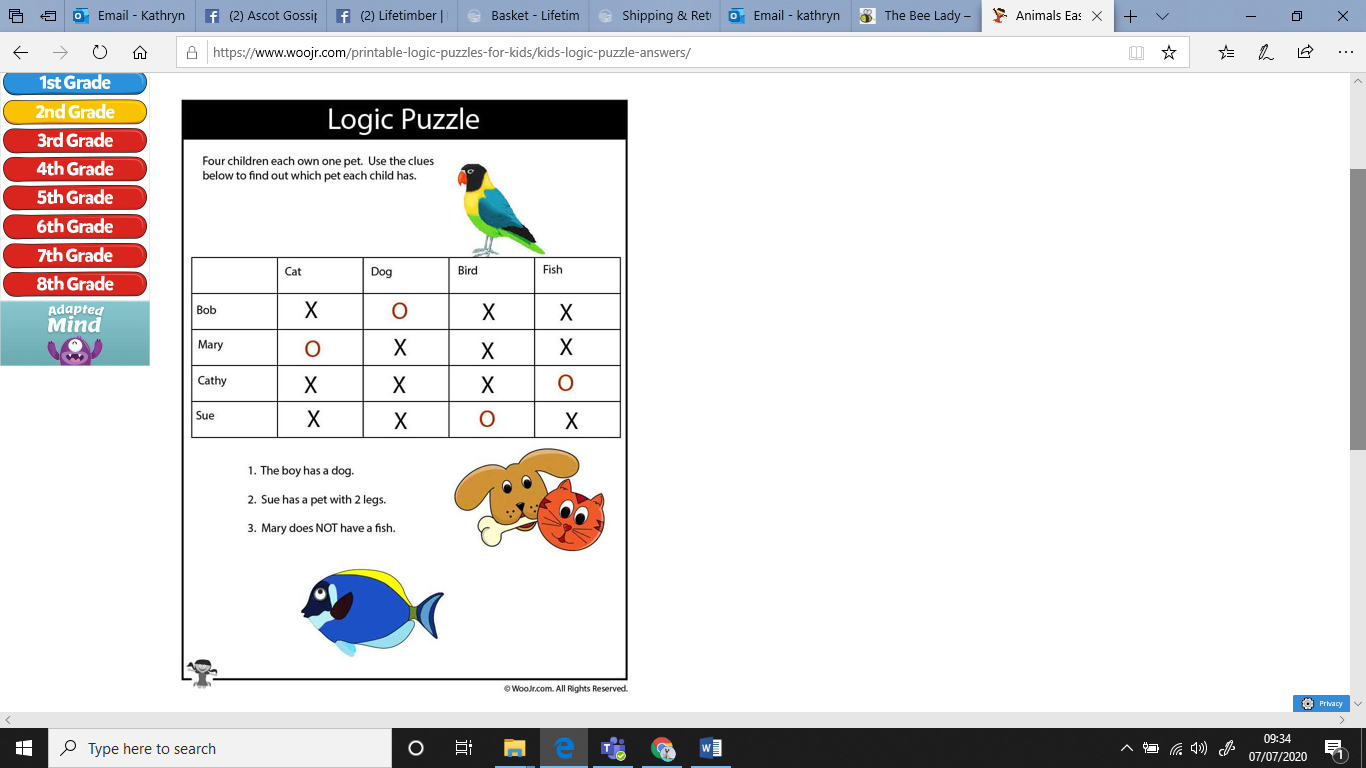 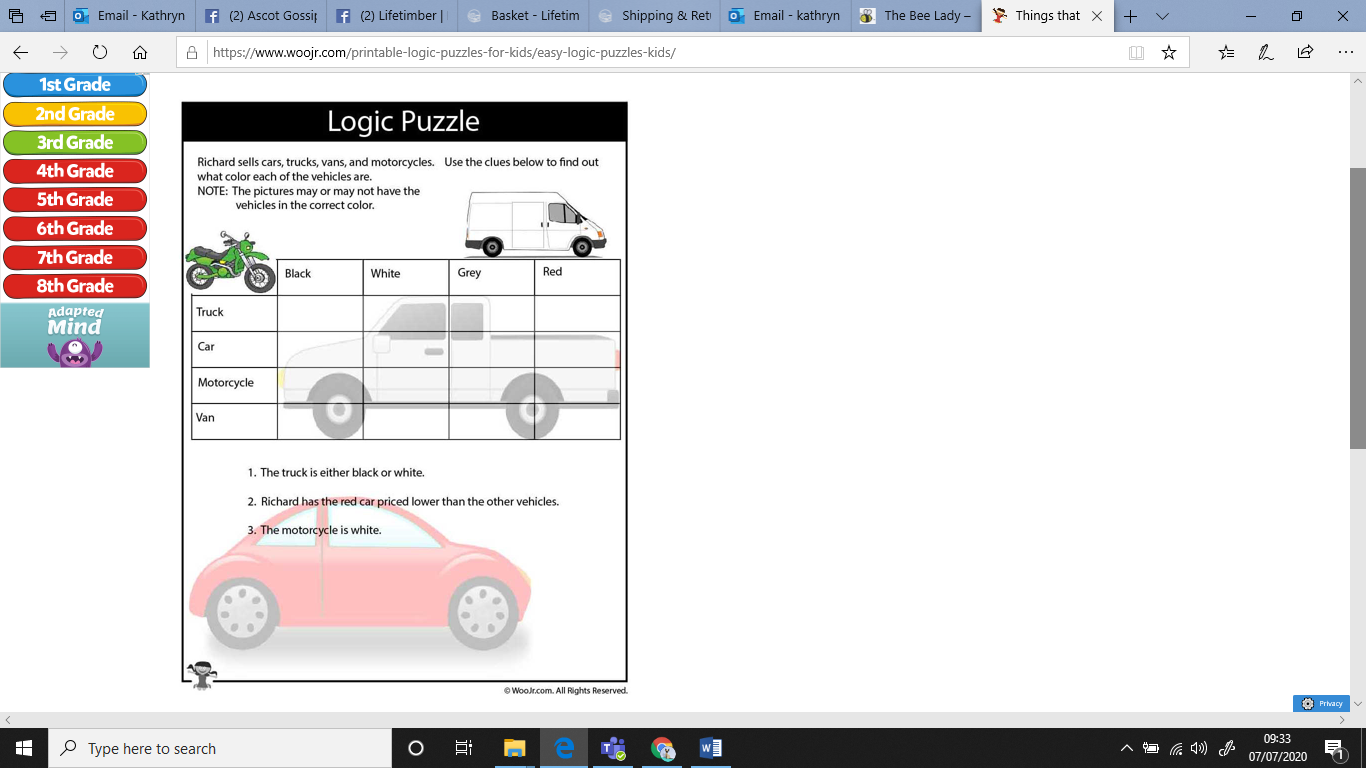 Answers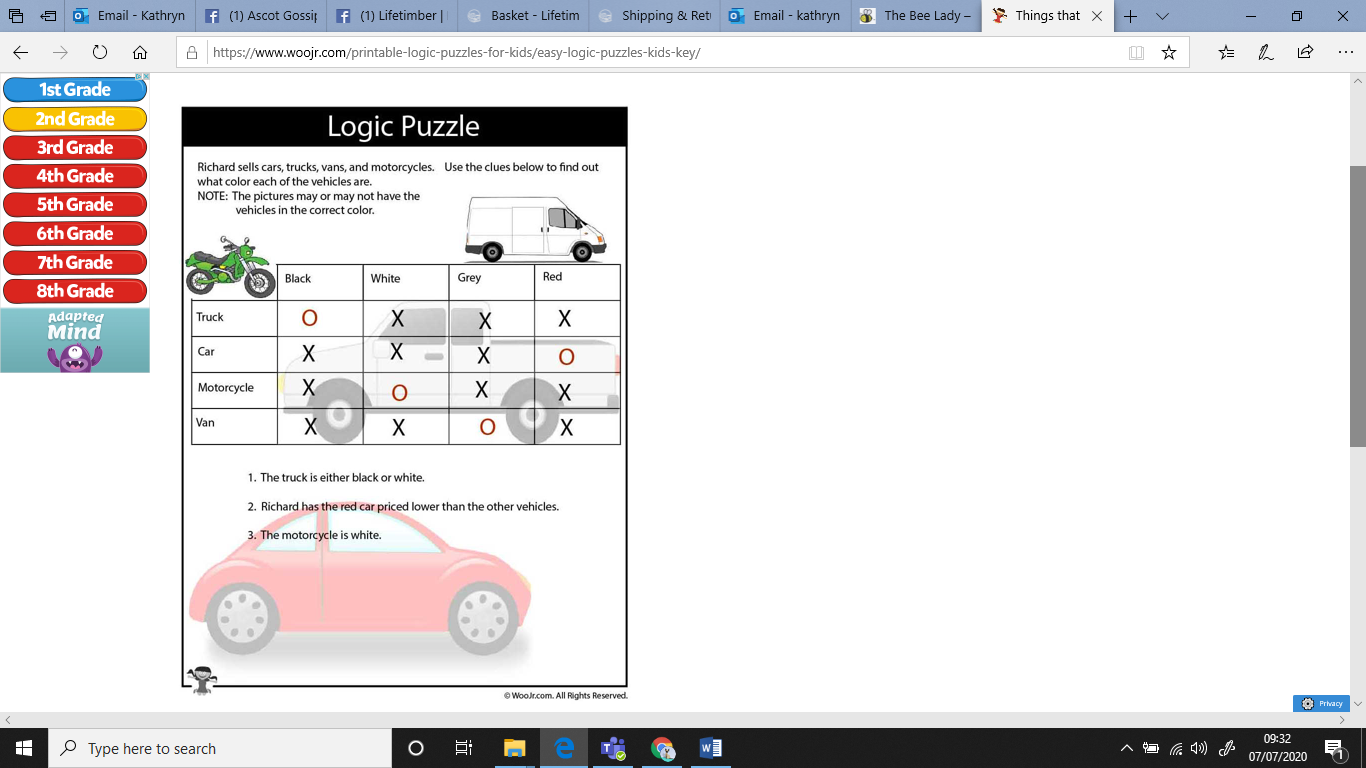 